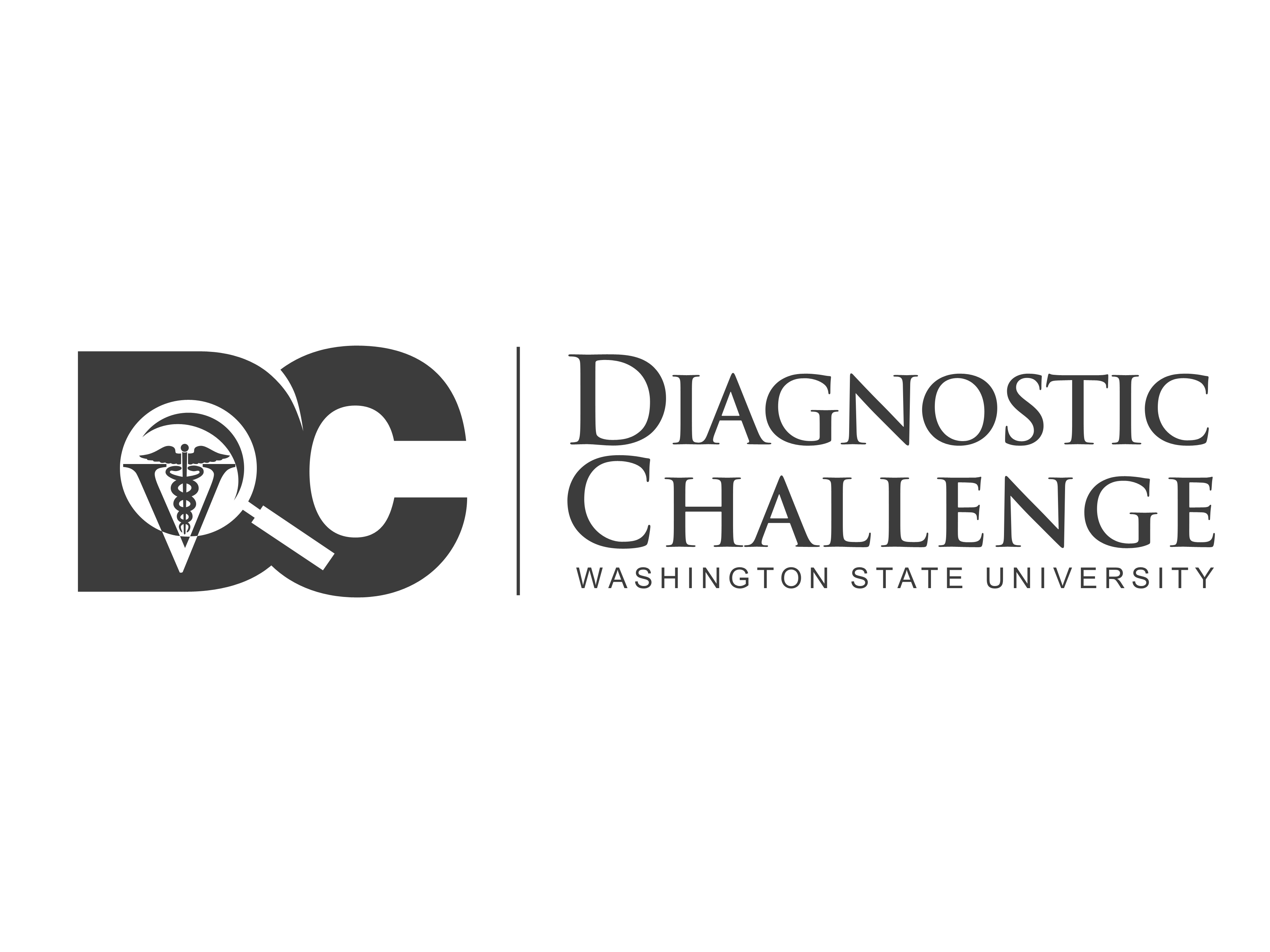 Owner				Pet Name		Species		FelineBreed		DSH	Sex			Age		Assay: SNAP FeLV/FIVResult: 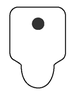 How to interpret your results: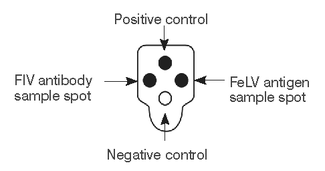 